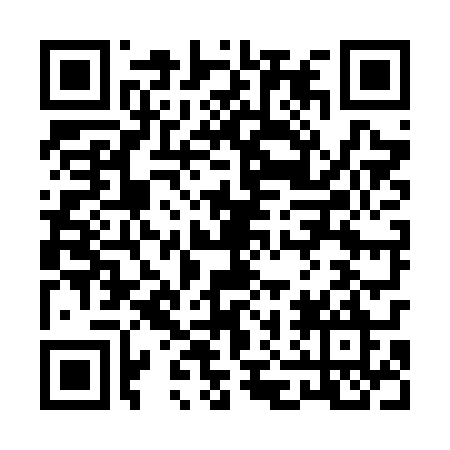 Ramadan times for Satu Mare, Satu Mare, RomaniaMon 11 Mar 2024 - Wed 10 Apr 2024High Latitude Method: Angle Based RulePrayer Calculation Method: Muslim World LeagueAsar Calculation Method: HanafiPrayer times provided by https://www.salahtimes.comDateDayFajrSuhurSunriseDhuhrAsrIftarMaghribIsha11Mon5:065:066:4912:384:376:296:298:0612Tue5:045:046:4712:384:386:306:308:0713Wed5:025:026:4512:384:396:316:318:0914Thu5:005:006:4312:384:416:336:338:1015Fri4:574:576:4112:374:426:346:348:1216Sat4:554:556:3912:374:436:366:368:1317Sun4:534:536:3712:374:446:376:378:1518Mon4:514:516:3512:364:456:396:398:1719Tue4:494:496:3312:364:466:406:408:1820Wed4:464:466:3112:364:486:426:428:2021Thu4:444:446:2912:354:496:436:438:2222Fri4:424:426:2712:354:506:456:458:2323Sat4:394:396:2512:354:516:466:468:2524Sun4:374:376:2312:354:526:476:478:2725Mon4:354:356:2112:344:536:496:498:2826Tue4:324:326:1912:344:546:506:508:3027Wed4:304:306:1712:344:556:526:528:3228Thu4:284:286:1412:334:566:536:538:3329Fri4:254:256:1212:334:576:556:558:3530Sat4:234:236:1012:334:586:566:568:3731Sun5:215:217:081:326:007:577:579:391Mon5:185:187:061:326:017:597:599:412Tue5:165:167:041:326:028:008:009:423Wed5:135:137:021:326:038:028:029:444Thu5:115:117:001:316:048:038:039:465Fri5:085:086:581:316:058:058:059:486Sat5:065:066:561:316:068:068:069:507Sun5:035:036:541:306:078:078:079:528Mon5:015:016:521:306:088:098:099:539Tue4:584:586:501:306:098:108:109:5510Wed4:564:566:481:306:108:128:129:57